Important information for applicants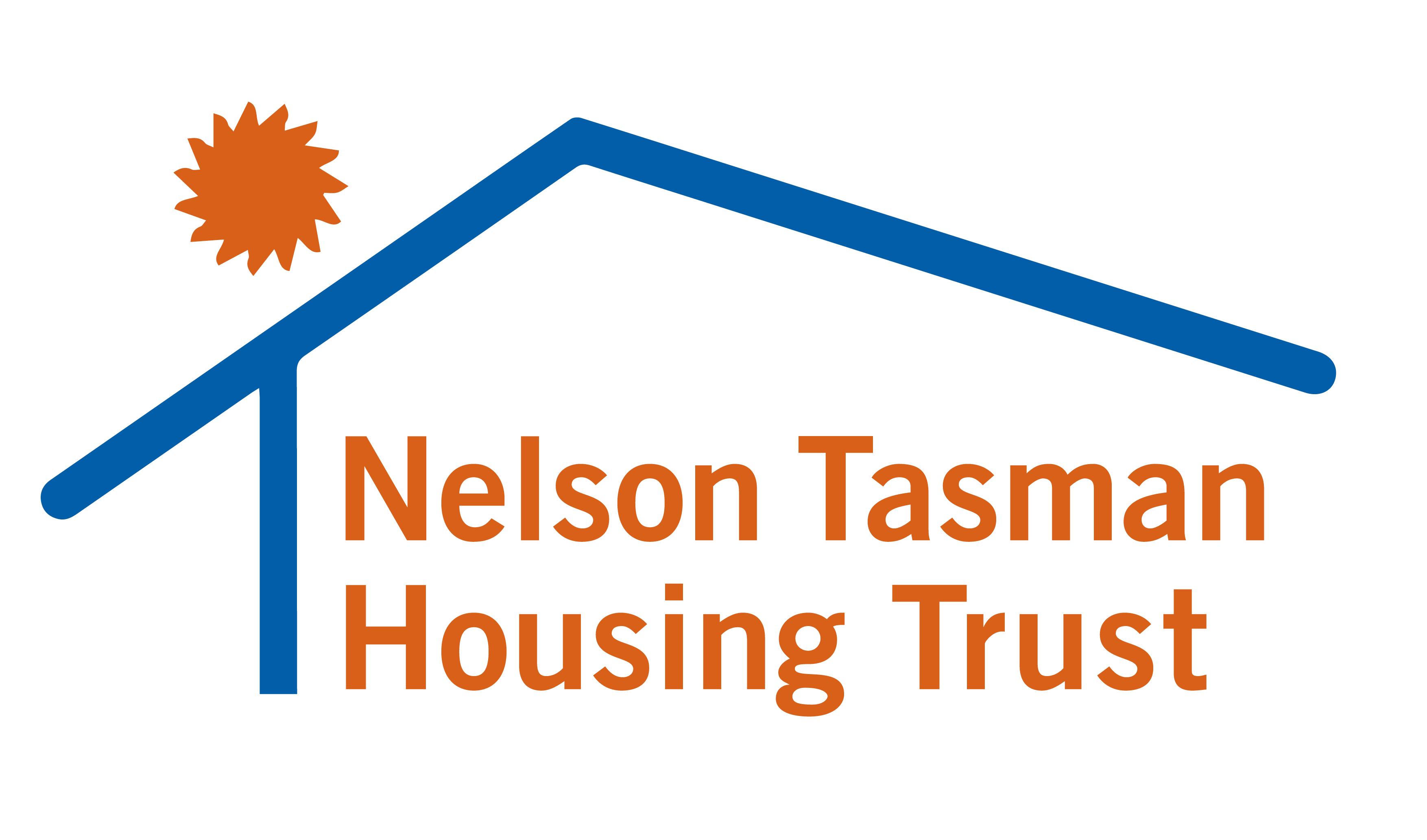 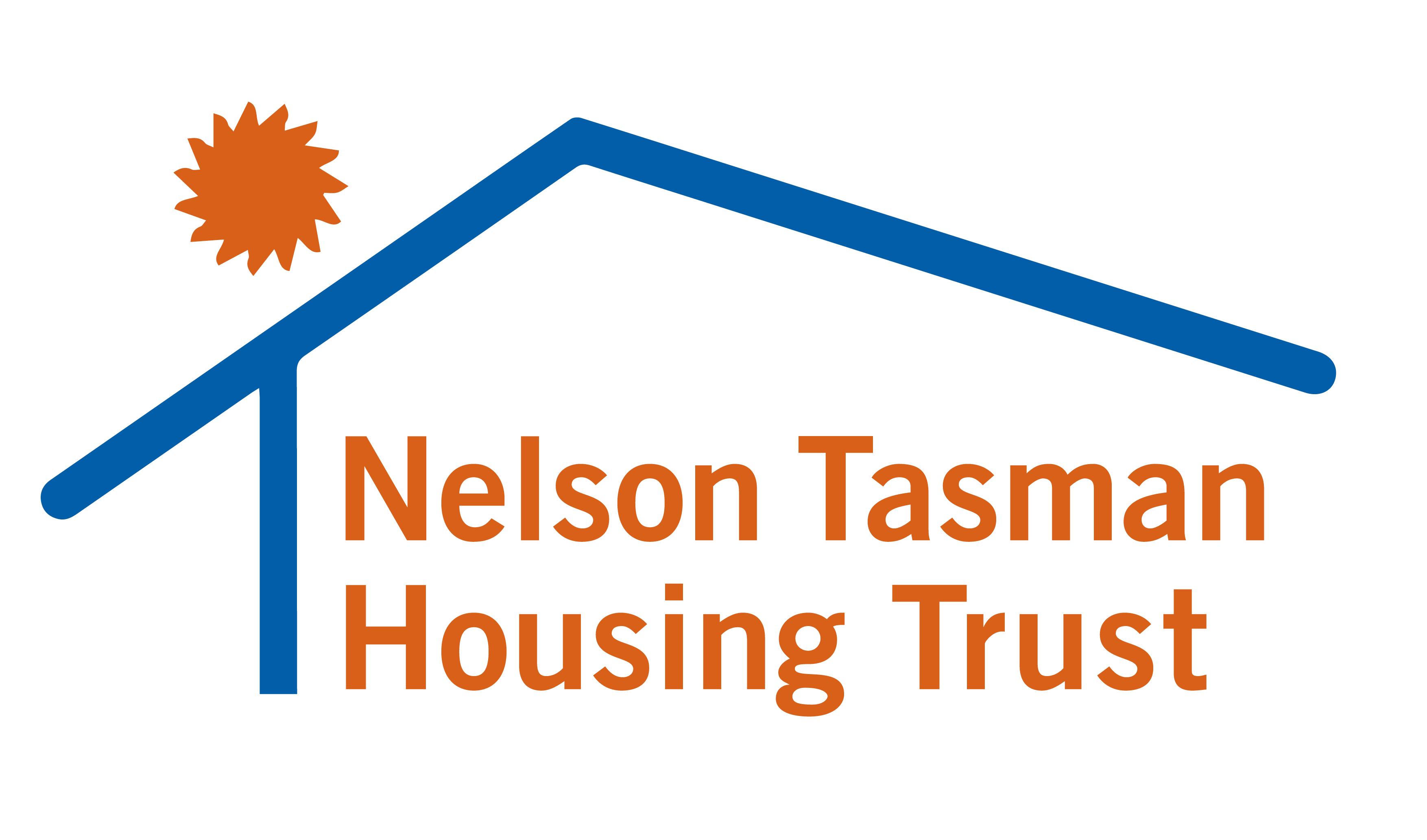 The Nelson Tasman Housing Trust (NTHT) provides quality, affordable, healthy, rental homes for people and whānau in need.CriteriaOur rental homes are for people on low-to-modest incomes. To qualify, you must either Be on the Ministry of Social Development Housing Register, or Have income less than the median local household income. Currently, this is $1150 per week for one adult, and up to $1850 for a family, depending on household size.We strongly recommend you apply to get on the Ministry of Social Development (MSD) Housing Register. The first step is to call Work & Income on 0800 673 468 and request a ‘housing assessment.’ They will call you back to conduct a telephone interview.It can be well worth the effort to get on the MSD Housing Register, because if you are approved, you will pay just 25% of your income on rent, when you secure a home with either NTHT or Kāinga Ora (formerly Housing NZ).If you do not qualify for the register, but you still qualify for one of our homes, you will pay 80% of the market rent for that type of property.Our application and assessment processWhen we receive your fully completed application and assessment form, you will be placed on our waiting list. We will send a letter or email acknowledging that we have received your application and explain what the next steps will be.  We will schedule face-to-face interviews with applicants only when we know we have an upcoming vacancy. The interview is an essential second step, so we can understand your situation and circumstances.Please be patient - NTHT usually has just a few (4 to 5) vacancies each year, so we are not able to guarantee you a housing placement at any given time. Why we request this informationNTHT is required by the government, as a charity and as a registered community housing provider, to serve people on low-to-modest incomes – so we must confirm your income. We also want to know if you have enough income to pay the rent level you are applying for, or if we can help you get further support. Our assessment process looks at many factors such as your household’s needs, home size and location preferred, reliability and responsibility as a future tenant. The information you provide helps us begin that assessment process.  Pre-Housing Application and Assessment Please answer all the questions in this form. The information you provide will be used only by NTHT to confirm your application for housing and to help us assess your household’s needs. Your privacy is protected under the Privacy Act 2020. Please send your completed form and scans of accompanying information to:Thank you for your application.Applicant detailsApplicant detailsApplicant detailsApplicant detailsApplicant detailsApplicant detailsApplicant detailsApplicant detailsApplicant detailsApplicant detailsFull nameFull nameDate of birthDate of birthPhoneEmailEmailCurrent addressCurrent addressHow long have you lived there?How long have you lived there?How long have you lived there?How long have you lived there?How long have you lived there?YearsMonthsYearsMonthsHow long have you lived there?How long have you lived there?How long have you lived there?How long have you lived there?How long have you lived there?YearsMonthsYearsMonthsPlease state why you are leaving this addressPlease state why you are leaving this addressPlease state why you are leaving this addressPlease state why you are leaving this addressPlease state why you are leaving this addressAre you likely to get the bond back?Are you likely to get the bond back?Are you likely to get the bond back?Are you likely to get the bond back?Are you likely to get the bond back?Yes No (click one)If not why not?          Yes No (click one)If not why not?          Yes No (click one)If not why not?          Yes No (click one)If not why not?          Yes No (click one)If not why not?          Are you a NZ citizen or resident?Are you a NZ citizen or resident?Are you a NZ citizen or resident?Are you a NZ citizen or resident?Are you a NZ citizen or resident?Yes No (click one)Yes No (click one)Yes No (click one)Yes No (click one)Yes No (click one)How much do you currently pay for rent?How much do you currently pay for rent?How much do you currently pay for rent?How much do you currently pay for rent?How much do you currently pay for rent?How much do you currently pay for rent?How many bedrooms do you require?How many bedrooms do you require?How many bedrooms do you require?How many bedrooms do you require?How many bedrooms do you require?How many bedrooms do you require?Which part of town do you prefer to live in?Which part of town do you prefer to live in?Which part of town do you prefer to live in?Which part of town do you prefer to live in?Which part of town do you prefer to live in?Which part of town do you prefer to live in?Please list the names and ages of all people who would be living with you, including childrenPlease list the names and ages of all people who would be living with you, including childrenPlease list the names and ages of all people who would be living with you, including childrenPlease list the names and ages of all people who would be living with you, including childrenPlease list the names and ages of all people who would be living with you, including childrenPlease list the names and ages of all people who would be living with you, including childrenPlease list the names and ages of all people who would be living with you, including childrenPlease list the names and ages of all people who would be living with you, including childrenPlease list the names and ages of all people who would be living with you, including childrenPlease list the names and ages of all people who would be living with you, including childrenPlease list the names and ages of all people who would be living with you, including childrenPlease list the names and ages of all people who would be living with you, including childrenPlease list the names and ages of all people who would be living with you, including childrenPlease list the names and ages of all people who would be living with you, including childrenPlease list the names and ages of all people who would be living with you, including childrenPlease list the names and ages of all people who would be living with you, including childrenPlease list the names and ages of all people who would be living with you, including childrenPlease list the names and ages of all people who would be living with you, including childrenPlease list the names and ages of all people who would be living with you, including childrenPlease list the names and ages of all people who would be living with you, including childrenPlease list the names and ages of all people who would be living with you, including childrenPlease list the names and ages of all people who would be living with you, including childrenPlease list the names and ages of all people who would be living with you, including childrenPlease list the names and ages of all people who would be living with you, including childrenPlease list the names and ages of all people who would be living with you, including childrenPlease list the names and ages of all people who would be living with you, including childrenPlease list the names and ages of all people who would be living with you, including childrenPlease list the names and ages of all people who would be living with you, including childrenPlease list the names and ages of all people who would be living with you, including childrenPlease list the names and ages of all people who would be living with you, including childrenWhat pets do you have?What pets do you have?What pets do you have?What pets do you have?What pets do you have?What pets do you have?Identification requiredIdentification requiredIdentification requiredIdentification requiredIdentification requiredIdentification requiredIdentification requiredIdentification requiredIdentification requiredIdentification requiredPlease provide a copy of photo identification and its number Please provide a copy of photo identification and its number Please provide a copy of photo identification and its number Please provide a copy of photo identification and its number Please provide a copy of photo identification and its number Please provide a copy of photo identification and its number Driver’s Licence Passport Other (choose one)Number:Driver’s Licence Passport Other (choose one)Number:Driver’s Licence Passport Other (choose one)Number:Driver’s Licence Passport Other (choose one)Number:Work and Income number (if any)Work and Income number (if any)Work and Income number (if any)Work and Income number (if any)Work and Income number (if any)Work and Income number (if any)Financial detailsFinancial detailsFinancial detailsFinancial detailsFinancial detailsFinancial detailsFinancial detailsFinancial detailsFinancial detailsFinancial detailsAre you on the MSD Housing Register? Are you on the MSD Housing Register? Are you on the MSD Housing Register? Are you on the MSD Housing Register? Are you on the MSD Housing Register? Are you on the MSD Housing Register? Yes No (please click one)If yes, what is your rating?Yes No (please click one)If yes, what is your rating?Yes No (please click one)If yes, what is your rating?Yes No (please click one)If yes, what is your rating?What is the total combined weekly income of your household?What is the total combined weekly income of your household?What is the total combined weekly income of your household?What is the total combined weekly income of your household?What is the total combined weekly income of your household?What is the total combined weekly income of your household?What are your income sources and amounts per week?What are your income sources and amounts per week?What are your income sources and amounts per week?WagesWagesWagesWagesWagesWhat are your income sources and amounts per week?What are your income sources and amounts per week?What are your income sources and amounts per week?Working for FamiliesWorking for FamiliesWorking for FamiliesWorking for FamiliesWorking for FamiliesWhat are your income sources and amounts per week?What are your income sources and amounts per week?What are your income sources and amounts per week?MSD BenefitsMSD BenefitsMSD BenefitsMSD BenefitsMSD BenefitsWhat are your income sources and amounts per week?What are your income sources and amounts per week?What are your income sources and amounts per week?Accommodation SupplementAccommodation SupplementAccommodation SupplementAccommodation SupplementAccommodation SupplementWhat are your income sources and amounts per week?What are your income sources and amounts per week?What are your income sources and amounts per week?Temporary Additional SupportTemporary Additional SupportTemporary Additional SupportTemporary Additional SupportTemporary Additional SupportWhat are your income sources and amounts per week?What are your income sources and amounts per week?What are your income sources and amounts per week?ACCACCACCACCACCPlease provide: a printout or letter from IRD and/or MSD to confirm this information, or 4 pay slips, or copies of your last 3 months’ bank statements, to verify income. Please provide: a printout or letter from IRD and/or MSD to confirm this information, or 4 pay slips, or copies of your last 3 months’ bank statements, to verify income. Please provide: a printout or letter from IRD and/or MSD to confirm this information, or 4 pay slips, or copies of your last 3 months’ bank statements, to verify income. Please provide: a printout or letter from IRD and/or MSD to confirm this information, or 4 pay slips, or copies of your last 3 months’ bank statements, to verify income. Please provide: a printout or letter from IRD and/or MSD to confirm this information, or 4 pay slips, or copies of your last 3 months’ bank statements, to verify income. Please provide: a printout or letter from IRD and/or MSD to confirm this information, or 4 pay slips, or copies of your last 3 months’ bank statements, to verify income. Please provide: a printout or letter from IRD and/or MSD to confirm this information, or 4 pay slips, or copies of your last 3 months’ bank statements, to verify income. Please provide: a printout or letter from IRD and/or MSD to confirm this information, or 4 pay slips, or copies of your last 3 months’ bank statements, to verify income. Please provide: a printout or letter from IRD and/or MSD to confirm this information, or 4 pay slips, or copies of your last 3 months’ bank statements, to verify income. Please provide: a printout or letter from IRD and/or MSD to confirm this information, or 4 pay slips, or copies of your last 3 months’ bank statements, to verify income. What are your debts, and weekly repayments? Please list.What are your debts, and weekly repayments? Please list.What are your debts, and weekly repayments? Please list.What are your debts, and weekly repayments? Please list.What are your debts, and weekly repayments? Please list.What are your debts, and weekly repayments? Please list.What are your debts, and weekly repayments? Please list.What are your debts, and weekly repayments? Please list.What are your debts, and weekly repayments? Please list.What are your debts, and weekly repayments? Please list.What are your debts, and weekly repayments? Please list.What are your debts, and weekly repayments? Please list.What are your debts, and weekly repayments? Please list.What are your debts, and weekly repayments? Please list.What are your debts, and weekly repayments? Please list.What are your debts, and weekly repayments? Please list.What are your debts, and weekly repayments? Please list.What are your debts, and weekly repayments? Please list.What are your debts, and weekly repayments? Please list.What are your debts, and weekly repayments? Please list.What are your debts, and weekly repayments? Please list.What are your debts, and weekly repayments? Please list.What are your debts, and weekly repayments? Please list.What are your debts, and weekly repayments? Please list.What are your debts, and weekly repayments? Please list.What are your debts, and weekly repayments? Please list.What are your debts, and weekly repayments? Please list.What are your debts, and weekly repayments? Please list.What are your debts, and weekly repayments? Please list.What are your debts, and weekly repayments? Please list.What are your debts, and weekly repayments? Please list.What are your debts, and weekly repayments? Please list.What are your debts, and weekly repayments? Please list.What are your debts, and weekly repayments? Please list.What are your debts, and weekly repayments? Please list.What are your debts, and weekly repayments? Please list.What are your debts, and weekly repayments? Please list.What are your debts, and weekly repayments? Please list.What are your debts, and weekly repayments? Please list.What are your debts, and weekly repayments? Please list.Contacts and refereesContacts and refereesContacts and refereesContacts and refereesContacts and refereesContacts and refereesContacts and refereesContacts and refereesContacts and refereesContacts and refereesName of Support Agency and Support Worker (if any)Name of Support Agency and Support Worker (if any)Name of Support Agency and Support Worker (if any)Name of Support Agency and Support Worker (if any)Name of Support Agency and Support Worker (if any)Name of Support Agency and Support Worker (if any)Name of Support Agency and Support Worker (if any)Name of Support Agency and Support Worker (if any)Name of Support Agency and Support Worker (if any)Name of Support Agency and Support Worker (if any)Name of Support Agency and Support Worker (if any)Name of Support Agency and Support Worker (if any)Name of Support Agency and Support Worker (if any)Name of Support Agency and Support Worker (if any)Name of Support Agency and Support Worker (if any)Name of Support Agency and Support Worker (if any)Emergency contact/next of kinEmergency contact/next of kinEmergency contact/next of kinEmergency contact/next of kinEmergency contact/next of kinEmergency contact/next of kinEmergency contact/next of kinEmergency contact/next of kinEmergency contact/next of kinEmergency contact/next of kinNameNameNameNameAddressAddressAddressAddressPhonePhonePhonePhoneEmailEmailEmailEmailCurrent landlord’s detailsCurrent landlord’s detailsCurrent landlord’s detailsCurrent landlord’s detailsCurrent landlord’s detailsCurrent landlord’s detailsCurrent landlord’s detailsCurrent landlord’s detailsCurrent landlord’s detailsCurrent landlord’s detailsNameNameNameNamePhonePhonePhonePhoneEmailEmailEmailEmailMay we contact this person for a reference?May we contact this person for a reference?May we contact this person for a reference?May we contact this person for a reference?May we contact this person for a reference?May we contact this person for a reference?May we contact this person for a reference?May we contact this person for a reference?Yes No (please click one)Yes No (please click one)ReferencesPlease provide two referees who we can contact. Referees can be a co-worker, your employer, a support worker or religious leader, or someone who knows you reasonably well (not family or friends).One of your referees should be able to confirm your credit worthiness. If you have already provided your current landlord’s details, only one additional referee is needed. Please let these people know that NTHT may contact them for a reference.ReferencesPlease provide two referees who we can contact. Referees can be a co-worker, your employer, a support worker or religious leader, or someone who knows you reasonably well (not family or friends).One of your referees should be able to confirm your credit worthiness. If you have already provided your current landlord’s details, only one additional referee is needed. Please let these people know that NTHT may contact them for a reference.ReferencesPlease provide two referees who we can contact. Referees can be a co-worker, your employer, a support worker or religious leader, or someone who knows you reasonably well (not family or friends).One of your referees should be able to confirm your credit worthiness. If you have already provided your current landlord’s details, only one additional referee is needed. Please let these people know that NTHT may contact them for a reference.ReferencesPlease provide two referees who we can contact. Referees can be a co-worker, your employer, a support worker or religious leader, or someone who knows you reasonably well (not family or friends).One of your referees should be able to confirm your credit worthiness. If you have already provided your current landlord’s details, only one additional referee is needed. Please let these people know that NTHT may contact them for a reference.ReferencesPlease provide two referees who we can contact. Referees can be a co-worker, your employer, a support worker or religious leader, or someone who knows you reasonably well (not family or friends).One of your referees should be able to confirm your credit worthiness. If you have already provided your current landlord’s details, only one additional referee is needed. Please let these people know that NTHT may contact them for a reference.ReferencesPlease provide two referees who we can contact. Referees can be a co-worker, your employer, a support worker or religious leader, or someone who knows you reasonably well (not family or friends).One of your referees should be able to confirm your credit worthiness. If you have already provided your current landlord’s details, only one additional referee is needed. Please let these people know that NTHT may contact them for a reference.ReferencesPlease provide two referees who we can contact. Referees can be a co-worker, your employer, a support worker or religious leader, or someone who knows you reasonably well (not family or friends).One of your referees should be able to confirm your credit worthiness. If you have already provided your current landlord’s details, only one additional referee is needed. Please let these people know that NTHT may contact them for a reference.ReferencesPlease provide two referees who we can contact. Referees can be a co-worker, your employer, a support worker or religious leader, or someone who knows you reasonably well (not family or friends).One of your referees should be able to confirm your credit worthiness. If you have already provided your current landlord’s details, only one additional referee is needed. Please let these people know that NTHT may contact them for a reference.ReferencesPlease provide two referees who we can contact. Referees can be a co-worker, your employer, a support worker or religious leader, or someone who knows you reasonably well (not family or friends).One of your referees should be able to confirm your credit worthiness. If you have already provided your current landlord’s details, only one additional referee is needed. Please let these people know that NTHT may contact them for a reference.ReferencesPlease provide two referees who we can contact. Referees can be a co-worker, your employer, a support worker or religious leader, or someone who knows you reasonably well (not family or friends).One of your referees should be able to confirm your credit worthiness. If you have already provided your current landlord’s details, only one additional referee is needed. Please let these people know that NTHT may contact them for a reference.Referee name 1Referee name 1Referee name 1Referee name 1Relationship to youRelationship to youRelationship to youRelationship to youPhonePhonePhonePhoneEmailEmailEmailEmailReferee name 2Referee name 2Referee name 2Referee name 2Relationship to youRelationship to youRelationship to youRelationship to youPhonePhonePhonePhoneEmailEmailEmailEmailSignatureSignatureSignatureSignatureSignatureSignatureSignatureSignatureSignatureSignatureI have read and understood this application form. I agree to NTHT using this information as necessary to obtain personal references and a credit check (if needed) for housing with NTHT. I give NTHT permission to access MSD, Tenancy Tribunal, criminal and court records deemed relevant to my application. (Please note this information will not be used for any other purpose or disclosed to any outside party.)I have read and understood this application form. I agree to NTHT using this information as necessary to obtain personal references and a credit check (if needed) for housing with NTHT. I give NTHT permission to access MSD, Tenancy Tribunal, criminal and court records deemed relevant to my application. (Please note this information will not be used for any other purpose or disclosed to any outside party.)I have read and understood this application form. I agree to NTHT using this information as necessary to obtain personal references and a credit check (if needed) for housing with NTHT. I give NTHT permission to access MSD, Tenancy Tribunal, criminal and court records deemed relevant to my application. (Please note this information will not be used for any other purpose or disclosed to any outside party.)I have read and understood this application form. I agree to NTHT using this information as necessary to obtain personal references and a credit check (if needed) for housing with NTHT. I give NTHT permission to access MSD, Tenancy Tribunal, criminal and court records deemed relevant to my application. (Please note this information will not be used for any other purpose or disclosed to any outside party.)I have read and understood this application form. I agree to NTHT using this information as necessary to obtain personal references and a credit check (if needed) for housing with NTHT. I give NTHT permission to access MSD, Tenancy Tribunal, criminal and court records deemed relevant to my application. (Please note this information will not be used for any other purpose or disclosed to any outside party.)I have read and understood this application form. I agree to NTHT using this information as necessary to obtain personal references and a credit check (if needed) for housing with NTHT. I give NTHT permission to access MSD, Tenancy Tribunal, criminal and court records deemed relevant to my application. (Please note this information will not be used for any other purpose or disclosed to any outside party.)I have read and understood this application form. I agree to NTHT using this information as necessary to obtain personal references and a credit check (if needed) for housing with NTHT. I give NTHT permission to access MSD, Tenancy Tribunal, criminal and court records deemed relevant to my application. (Please note this information will not be used for any other purpose or disclosed to any outside party.)I have read and understood this application form. I agree to NTHT using this information as necessary to obtain personal references and a credit check (if needed) for housing with NTHT. I give NTHT permission to access MSD, Tenancy Tribunal, criminal and court records deemed relevant to my application. (Please note this information will not be used for any other purpose or disclosed to any outside party.)I have read and understood this application form. I agree to NTHT using this information as necessary to obtain personal references and a credit check (if needed) for housing with NTHT. I give NTHT permission to access MSD, Tenancy Tribunal, criminal and court records deemed relevant to my application. (Please note this information will not be used for any other purpose or disclosed to any outside party.)I have read and understood this application form. I agree to NTHT using this information as necessary to obtain personal references and a credit check (if needed) for housing with NTHT. I give NTHT permission to access MSD, Tenancy Tribunal, criminal and court records deemed relevant to my application. (Please note this information will not be used for any other purpose or disclosed to any outside party.)Signed by: (insert scan or photo of signatureDate signed:Checklist – have you:Checklist – have you:Answered all of the questions?Provided a copy of photo ID?Provided:a printout or letter from IRD/MSDor 4 pay slipsor copies of your last 3 months’ bank statementsto confirm your income?Email:info@ntht.org.nzinfo@ntht.org.nz